Avviso per la formazione e l'utilizzazione dell'albo dei fornitoriIstituzione dell’alboAl fine di poter ricorrere all’affidamento di lavori, servizi e forniture e prestazioni d'opera , questa Scuola ha istituito l'Albo dei Fornitori e dei prestatori d'opera, disciplinato da apposito regolamento approvato con delibera del Consiglio d’Istituto n.      del         ed allegato al presente avviso.L’Albo Fornitori della Scuola è di tipo “aperto”, per cui sarà aggiornato di volta in volta con le nuove domande pervenute e non avrà termine di scadenza.Modalità di iscrizione all’alboI soggetti che intendano chiedere l’iscrizione all’Albo Fornitori, dovranno inoltrare alla Scuola la propria istanza, redatta sull’apposito modulo di iscrizione (Allegato A) e firmata digitalmente dal legale rappresentante tramite posta elettronica certificata (PEC) all’indirizzo : bgpc02000c@pec.istruzione.itNella richiesta dovranno essere selezionate le categorie merceologiche di interesse di cui all’art. 3 o se prestatori d'opera all'art. 4 del regolamento.Le imprese che intendono essere iscritte all’Albo Fornitori devono allegare all’istanza, redatta su apposito modulo, la seguente documentazione:Dichiarazione sostitutiva di atto di notorietà (allegato B);DURC di data non anteriore a quattro mesi;informativa ai sensi dell’art. 13 del d.Lgs 30.6.2003 n.196 debitamente sottoscritta (allegato C);patto di integrità (allegato D);Tutti i documenti dovranno essere firmati digitalmente dal rappresentante legale della ditta o dal prestatore d'opera.La Scuola si riserva di verificare la veridicità di quanto dichiarato e, in caso di accertamento negativo, di procedere alla cancellazione d’ufficio dell’Impresa dall’Albo e alla comunicazione alle autorità competenti in caso di dichiarazioni mendaci.Requisiti richiesti per l’iscrizionePer l’iscrizione all’Albo dei Fornitori i soggetti dovranno essere in possesso dei seguenti requisiti:essere in possesso dei requisiti minimi di cui all'art. 47 D.Lgs. n. 50 del 18.4.2016 in relazione a:idoneità professionale;capacità economica e finanziaria;capacità tecniche e professionali, stabiliti in ragione dell’oggetto e dell’importo del contratto;non trovarsi in nessuno dei motivi di esclusione di cui all’art. 80 D.Lgs. n. 50 del 18.4.2016 ed in particolare di:non trovarsi in alcuna delle posizioni o condizioni ostative previste dalla vigente legislazione in materia di lotta alla delinquenza di tipo mafioso;essere regolarmente iscritta al Registro delle Imprese con avvenuta denuncia di inizio attività relativamente al settore per il quale si chiede l’iscrizione che deve essere presente esplicitamente nell’oggetto sociale;non trovarsi in stato di fallimento, di liquidazione, di amministrazione controllata, di cessazione attività o di concordato preventivo o di qualsiasi altra situazione equivalente, e tale situazione non deve essersi verificata negli ultimi cinque anni;non aver subito condanne penali per reati connessi all’esercizio della propria attività professionale e non avere procedimenti penali in corso allo stesso titolo;essere in regola con le disposizioni di cui alla legge 68/99 in materia di diritto al lavoro dei disabili, oppure di non essere assoggettabili alle stesse;non avere in corso procedure dirette ad irrogare misure di prevenzione della criminalità;essere in regola con gli obblighi relativi al pagamento dei contributi previdenziali ed assistenziali a favore dei lavoratori e con il pagamento di imposte o tasse previste dalla vigente legislazione;non aver reso false dichiarazioni in merito ai requisiti e alle condizioni rilevanti per concorrere a procedure d’appalto;essere in possesso di tutti i requisiti previsti dalle legge per l’esercizio dell’attività per la quale è richiesta l’iscrizione all’Albo dei Fornitori.Accoglimento dell’istanzaLe imprese in regola con i requisiti e con la documentazione richiesta saranno inserite nell’Albo fornitori del Liceo Classico “P.Sarpi”, che verrà pubblicato sul sito internet dell’Istituto. La scuola comunicherà a mezzo email il solo rigetto della domanda alle imprese escluse dall’albo, evidenziandone i motivi che ne hanno impedito l’accoglimento, mentre alle imprese iscritte non verrà fatta alcuna comunicazione.Nel caso di domanda incompleta la scuola richiederà alle imprese le opportune integrazioni. Le domande incomplete saranno inserite nell’albo soltanto nel momento in cui le stesse verranno sanate.In ordine alla verifica delle forniture e delle prestazioni si procederà secondo quanto disposto dall’art. 36  del D.I. 44/2001.Iscrizione all’Albo FornitoriAll'iscrizione dei soggetti idonee si procederà in base ad un criterio cronologico determinato dal numero progressivo attribuito dal Protocollo generale della Scuola. Tale criterio cronologico sarà utilizzato anche per le successive iscrizioni.L’inclusione dei soggetti nell’Albo Fornitori non comporterà alcun vincolo da parte della Scuola nei confronti delle stesse, le quali non potranno vantarealcun diritto di essere invitate nelle gare o procedure negoziali, né di ottenere l’affidamento di forniture e/o servizi.Tutela della PrivacyI dati personali forniti dai soggetti richiedenti saranno trattati nel rispetto della normativa in materia di tutela della privacy, come da informativa, ai sensi dell’art. 13 del D. Lgs. 30.6.2003 n. 196.DocumentazioneTutta la documentazione necessaria per l’iscrizione all’albo dei fornitori è disponibile sul sito dell’Istituto all’indirizzo: www.liceosarpi.bg.itBergamo:Il Dirigente Scolastico       	   Antonio Signori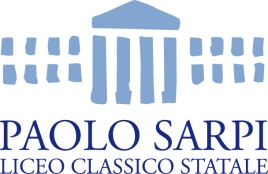 Ministero dell’istruzione e del meritoLiceo Classico Statale Paolo SarpiPiazza Rosate, 4  24129  Bergamo tel. 035 237476email: bgpc02000c@istruzione.it  pec: bgpc02000c@pec.istruzione.itwww.liceosarpi.bg.it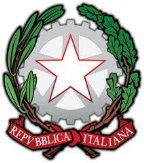 